Personal Assistant to the Headteacher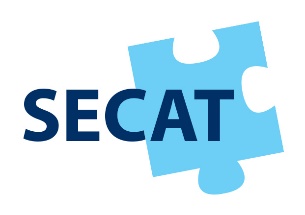 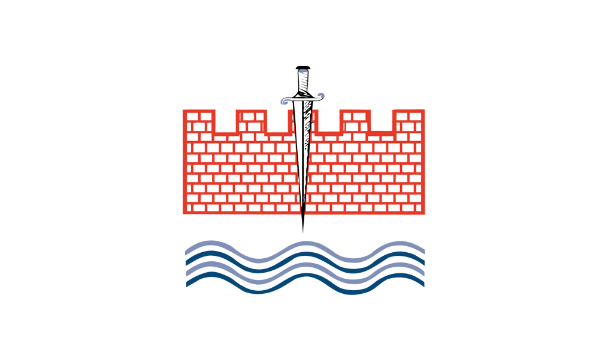 Person SpecificationThe person specification is an important part of the application process and will be used to shortlist candidates. You will need to demonstrate in your supporting statement how you meet the above criteriaEssentialDesirableQualifications and TrainingEducated to NVQ Level 3 or equivalent qualification.English and maths to GCSE/ standard grade or beyondBasic First Aid qualificationExperience and knowledgeSuccessful experience in a PA role within a busy office environmentExperience of working successfully and cooperating as a member of a teamExperience in the use of Word, Excel, PowerPoint, email and database programsAbility to take accurate notes of meetings when required with efficient turnaroundKnowledge of general school policy and proceduresKnowledge of SIMs softwareKnowledge of website maintenance and updateSkills Be numerate and accurateProven high communication skills, oral and written in order to produce detailed reports and memosExcellent telephone mannerAbility to build effective working relationships with a wide variety of individualsDemonstrates an attention to detail and an ability to stick at routine tasks.Be able to use own initiative and work independently.ShorthandProfessional valuesWillingly cooperates with others both within and external to the school and highlights potential problems in a positive and supportive way.Evidence of well-developed interpersonal skills. Ability to communicate effectively, negotiating ability and tact to promote good relationships within and outside the school.Adopt a flexible approach to working.Personal CharacteristicsA ‘people person’Reliable and punctualApproachable and empatheticCreative and enthusiasticOrganised and resourcefulSmart appearanceProactiveSolution focusedA well-developed sense of humourHave or be willing to undergo an enhanced DBS checkBe willing to undergo a pre-employment health checkBe willing to undertake training commensurate with the post